Додаток №7     до наказу від 29.06.2022 року   №90Додаток №8     до наказу від 29.06.2022 року   №90 *В – виконує, ПР – приймає рішення.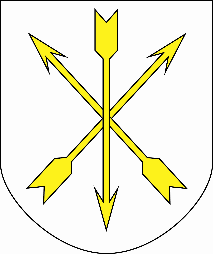 ІНФОРМАЦІЙНА КАРТКАВидача довідки про зареєстрованих у житловому приміщенні/будинку осібХмельницька міська радаУправління з питань реєстраціїВідділ реєстрації місця проживанняІнформація про суб’єкта надання послугиІнформація про суб’єкта надання послугиІнформація про суб’єкта надання послугиІнформація про суб’єкта надання послуги1.Місцезнаходження виконавчого органу місцевого самоврядування;Інформація щодо режиму роботи виконавчого органу місцевого самоврядування; Телефони, адреси електронної пошти, веб-сайтВідділ реєстрації місця проживання управління з питань реєстрації Хмельницької міської ради (віддалені робочі місця* ) *Управління адміністративних послуг Хмельницької міської ради29000 м. Хмельницький, вул. Соборна, 16, e-mail:  vrmp@khm.gov.uaГрафік прийому: Понеділок, вівторок, середа, четвер: з 09.00 год. - 17.00 год.П’ятниця: з 09.00 год. до 16.00 год.Вихідний день: субота, неділя;Обідня перерва з 13.00 до 14.00 год.*Філія № 1 управління адміністративних послуг Хмельницької міської ради29000 м. Хмельницький, вул. Грушевського, 86.Телефон (0382) 65-72-15 e-mail: :  vrmp@khm.gov.uaГрафік прийому: Понеділок, вівторок, середа, четвер: з 09.00 до 17.00 год.,П’ятниця: з 09.00 до 16.00 год.Вихідні дні: субота, неділя;Обідня перерва з 13.00 до 14.00 год.*УМК «Центральна» (колишній ЖЕК №1)29000, м. Хмельницький, вул. Соборна, 56, телефон:  (0382)    65-97-22Графік прийому:Понеділок, середа, четвер: з 08.00 год. до 16.15 год.;П’ятниця: з 08.00 год. до 15.00 год.;Вихідні дні: субота, неділя;Обідня перерва : з 12.00 год. до 13.00 год.*УМК «Проскурівська» (колишній ЖЕК №2)29000, м. Хмельницький, вул. Володимирська, 1, телефон: (0382)  70-48-32Графік прийому:Вівторок, четвер: з 08.00 год. до 16.15 год.;Вихідні дні: субота, неділя;Обідня перерва: з 12.00 год. до 13.00 год.*УМК «Південно-Західна» (колишній ЖЕК №3)29000, м. Хмельницький, вул. Молодіжна, 3, телефон: (0382)    67-40-75Графік прийому :Вівторок, середа, четвер: з 08.00 год. до 16.15 год.;П’ятниця: з 08.00 год. до 15.00 год.;Вихідні дні: субота, неділя;Обідня перерва: з 12.00 год. до 13.00 год.*УМК «Дубове» (колишній ЖЕК №5)29000, м. Хмельницький, вул. Купріна, 61, Графік прийому :Понеділок, середа: з 08.00 год. до 16.15 год.;П’ятниця: з 08.00 год. до 15.00 год.;Вихідні дні: субота, неділя;Обідня перерва: з 12.00 год. до 13.00 год.*приміщення ТОВ КК «ДомКом Хмельницький»29000, м. Хмельницький, вул. Перемоги, 11/1, Графік прийому:Понеділок, вівторок, четвер: з 08.00 год. до 16.15 год.;П’ятниця: з 08.00 год. до 15.00 год.;Вихідні дні: субота, неділя;Обідня перерва: з 12.00 год. до 13.00 год.*УМК «Озерна» (колишній ЖЕК №7)29000, м. Хмельницький, вул. П. Мирного, 31 телефон: (0382) 77-13-45Графік прийому :Вівторок, четвер: з 08.00 год. до 16.15 год.;П’ятниця: з 08.00 год. до 15.00 год.;Вихідні дні: субота, неділя;Обідня перерва : з 12.00 год. до 13.00 год.*Будинкоуправління №229000, м. Хмельницький, вул. Майборського, 11Графік прийому:Понеділок, вівторок, середа: з 08.00 год. до 16.15 год.;П’ятниця: з 08.00 год. до 15.00 год.;Вихідні дні: субота, неділя;Обідня перерва: з 12.00 год. до 13.00 год.*приміщення колишньої УМК «Будівельник»29000, м. Хмельницький, вул. Інститутська, 6;Графік прийому:Понеділок, вівторок, середа, четвер: з 08.00 год. до 16.15 год.;Вихідні дні: субота, неділя;Обідня перерва : з 12.00 год. до 13.00 год.*Хмельницька область, Хмельницький район, село Олешин, вул.Козацька, буд.8Графік прийому: Понеділок, вівторок: з 08.00 год. до 16.15 год.;П’ятниця: з 08.00 год. до 12.00 год.;Обідня перерва з 12.00 год. до 13.00 год.*Хмельницька область, Хмельницький район, село Шаровечка, вул. Сапунова, буд.37/2Графік прийому: Понеділок, вівторок, четвер: з 08.00 год. до 16.15 год.;П’ятниця: з 08.00 год. до 12.00 год.;Вихідні дні: субота, неділя;Обідня перерва з 12.00 год. до 13.00 год.*Хмельницька область, Хмельницький район, село Малашівці, вул.Подільська, 29Графік прийому: Середа: з 10.00 год. до 12.00 год.*Хмельницька область, Хмельницький район, село Давидківці, вул. Гавришка буд 60Графік прийому: Понеділок, середа, четвер: з 08.00 год. до 16.15 год.;Вихідні дні: субота, неділя;Обідня перерва з 12.00 год. до 13.00 год.*Хмельницька область, Хмельницький район, село Копистин, вул. Соборна буд.89Графік прийому: Понеділок, вівторок, четвер: з 08.00 год. до 16.15 год.;Вихідні дні: субота, неділя;Обідня перерва з 12.00 год. до 13.00 год.*Хмельницька область, Хмельницький район, село Богданівці, вул. Миру, буд.13Графік прийому: Понеділок, середа, четвер: з 08.00 год. до 16.15 год.;Вихідні дні: субота, неділя;Обідня перерва з 12.00 год. до 13.00 год.*Хмельницька область, Хмельницький район, село Масівці, вул. Центральна, буд. 49Графік прийому: Понеділок, середа, четвер: з 08.00 год. до 16.15 год.;Вихідні дні: субота, неділя;Обідня перерва з 12.00 год. до 13.00 год.*Хмельницька область, Хмельницький район, село Водички, вул. Подільська, буд. 20Графік прийому: Понеділок, вівторок, четвер: з 08.00 год. до 12.00 год.;Вихідні дні: субота, неділя.*Хмельницька область, Хмельницький район, село Пирогівці, вул. Центральна, буд. 55Графік прийому: Понеділок, середа, четвер: з 08.00 год. до 16.15 год.;Вихідні дні: субота, неділя;Обідня перерва з 12.00 год. до 13.00 год.*Хмельницька область, Хмельницький район, село Бахматівці, вул. Дружби народів, буд.35БГрафік прийому: Понеділок, середа: з 08.00 год. до 16.15 год.;Вихідні дні: субота, неділя;Обідня перерва з 12.00 год. до 13.00 год.*Хмельницька область, Хмельницький район, село Пархомівці, вул. Центральна, буд. 88/1Графік прийому: Вівторок, четвер: з 08.00 год. до 16.15 год.;Вихідні дні: субота, неділя;Обідня перерва з 12.00 год. до 13.00 год.             Замовити довідку можна через електронний сервіс «Кабінет мешканця» на офіційному вебпорталі електронних сервісів та послуг міської ради http://mycity.khm.gov.ua/Cnap. Після отримання повідомлення про готовність довідки або перевірки  статусу готовності довідки її можна отримати у відділі реєстрації місця проживання управління з питань реєстрації Хмельницької міської ради за адресою: 29000, м. Хмельницький, вул. Грушевського, 86.Відділ реєстрації місця проживання управління з питань реєстрації Хмельницької міської ради (віддалені робочі місця* ) *Управління адміністративних послуг Хмельницької міської ради29000 м. Хмельницький, вул. Соборна, 16, e-mail:  vrmp@khm.gov.uaГрафік прийому: Понеділок, вівторок, середа, четвер: з 09.00 год. - 17.00 год.П’ятниця: з 09.00 год. до 16.00 год.Вихідний день: субота, неділя;Обідня перерва з 13.00 до 14.00 год.*Філія № 1 управління адміністративних послуг Хмельницької міської ради29000 м. Хмельницький, вул. Грушевського, 86.Телефон (0382) 65-72-15 e-mail: :  vrmp@khm.gov.uaГрафік прийому: Понеділок, вівторок, середа, четвер: з 09.00 до 17.00 год.,П’ятниця: з 09.00 до 16.00 год.Вихідні дні: субота, неділя;Обідня перерва з 13.00 до 14.00 год.*УМК «Центральна» (колишній ЖЕК №1)29000, м. Хмельницький, вул. Соборна, 56, телефон:  (0382)    65-97-22Графік прийому:Понеділок, середа, четвер: з 08.00 год. до 16.15 год.;П’ятниця: з 08.00 год. до 15.00 год.;Вихідні дні: субота, неділя;Обідня перерва : з 12.00 год. до 13.00 год.*УМК «Проскурівська» (колишній ЖЕК №2)29000, м. Хмельницький, вул. Володимирська, 1, телефон: (0382)  70-48-32Графік прийому:Вівторок, четвер: з 08.00 год. до 16.15 год.;Вихідні дні: субота, неділя;Обідня перерва: з 12.00 год. до 13.00 год.*УМК «Південно-Західна» (колишній ЖЕК №3)29000, м. Хмельницький, вул. Молодіжна, 3, телефон: (0382)    67-40-75Графік прийому :Вівторок, середа, четвер: з 08.00 год. до 16.15 год.;П’ятниця: з 08.00 год. до 15.00 год.;Вихідні дні: субота, неділя;Обідня перерва: з 12.00 год. до 13.00 год.*УМК «Дубове» (колишній ЖЕК №5)29000, м. Хмельницький, вул. Купріна, 61, Графік прийому :Понеділок, середа: з 08.00 год. до 16.15 год.;П’ятниця: з 08.00 год. до 15.00 год.;Вихідні дні: субота, неділя;Обідня перерва: з 12.00 год. до 13.00 год.*приміщення ТОВ КК «ДомКом Хмельницький»29000, м. Хмельницький, вул. Перемоги, 11/1, Графік прийому:Понеділок, вівторок, четвер: з 08.00 год. до 16.15 год.;П’ятниця: з 08.00 год. до 15.00 год.;Вихідні дні: субота, неділя;Обідня перерва: з 12.00 год. до 13.00 год.*УМК «Озерна» (колишній ЖЕК №7)29000, м. Хмельницький, вул. П. Мирного, 31 телефон: (0382) 77-13-45Графік прийому :Вівторок, четвер: з 08.00 год. до 16.15 год.;П’ятниця: з 08.00 год. до 15.00 год.;Вихідні дні: субота, неділя;Обідня перерва : з 12.00 год. до 13.00 год.*Будинкоуправління №229000, м. Хмельницький, вул. Майборського, 11Графік прийому:Понеділок, вівторок, середа: з 08.00 год. до 16.15 год.;П’ятниця: з 08.00 год. до 15.00 год.;Вихідні дні: субота, неділя;Обідня перерва: з 12.00 год. до 13.00 год.*приміщення колишньої УМК «Будівельник»29000, м. Хмельницький, вул. Інститутська, 6;Графік прийому:Понеділок, вівторок, середа, четвер: з 08.00 год. до 16.15 год.;Вихідні дні: субота, неділя;Обідня перерва : з 12.00 год. до 13.00 год.*Хмельницька область, Хмельницький район, село Олешин, вул.Козацька, буд.8Графік прийому: Понеділок, вівторок: з 08.00 год. до 16.15 год.;П’ятниця: з 08.00 год. до 12.00 год.;Обідня перерва з 12.00 год. до 13.00 год.*Хмельницька область, Хмельницький район, село Шаровечка, вул. Сапунова, буд.37/2Графік прийому: Понеділок, вівторок, четвер: з 08.00 год. до 16.15 год.;П’ятниця: з 08.00 год. до 12.00 год.;Вихідні дні: субота, неділя;Обідня перерва з 12.00 год. до 13.00 год.*Хмельницька область, Хмельницький район, село Малашівці, вул.Подільська, 29Графік прийому: Середа: з 10.00 год. до 12.00 год.*Хмельницька область, Хмельницький район, село Давидківці, вул. Гавришка буд 60Графік прийому: Понеділок, середа, четвер: з 08.00 год. до 16.15 год.;Вихідні дні: субота, неділя;Обідня перерва з 12.00 год. до 13.00 год.*Хмельницька область, Хмельницький район, село Копистин, вул. Соборна буд.89Графік прийому: Понеділок, вівторок, четвер: з 08.00 год. до 16.15 год.;Вихідні дні: субота, неділя;Обідня перерва з 12.00 год. до 13.00 год.*Хмельницька область, Хмельницький район, село Богданівці, вул. Миру, буд.13Графік прийому: Понеділок, середа, четвер: з 08.00 год. до 16.15 год.;Вихідні дні: субота, неділя;Обідня перерва з 12.00 год. до 13.00 год.*Хмельницька область, Хмельницький район, село Масівці, вул. Центральна, буд. 49Графік прийому: Понеділок, середа, четвер: з 08.00 год. до 16.15 год.;Вихідні дні: субота, неділя;Обідня перерва з 12.00 год. до 13.00 год.*Хмельницька область, Хмельницький район, село Водички, вул. Подільська, буд. 20Графік прийому: Понеділок, вівторок, четвер: з 08.00 год. до 12.00 год.;Вихідні дні: субота, неділя.*Хмельницька область, Хмельницький район, село Пирогівці, вул. Центральна, буд. 55Графік прийому: Понеділок, середа, четвер: з 08.00 год. до 16.15 год.;Вихідні дні: субота, неділя;Обідня перерва з 12.00 год. до 13.00 год.*Хмельницька область, Хмельницький район, село Бахматівці, вул. Дружби народів, буд.35БГрафік прийому: Понеділок, середа: з 08.00 год. до 16.15 год.;Вихідні дні: субота, неділя;Обідня перерва з 12.00 год. до 13.00 год.*Хмельницька область, Хмельницький район, село Пархомівці, вул. Центральна, буд. 88/1Графік прийому: Вівторок, четвер: з 08.00 год. до 16.15 год.;Вихідні дні: субота, неділя;Обідня перерва з 12.00 год. до 13.00 год.             Замовити довідку можна через електронний сервіс «Кабінет мешканця» на офіційному вебпорталі електронних сервісів та послуг міської ради http://mycity.khm.gov.ua/Cnap. Після отримання повідомлення про готовність довідки або перевірки  статусу готовності довідки її можна отримати у відділі реєстрації місця проживання управління з питань реєстрації Хмельницької міської ради за адресою: 29000, м. Хмельницький, вул. Грушевського, 86.1.1.Місцезнаходження виконавчого органу місцевого самоврядування;Інформація щодо режиму роботи виконавчого органу місцевого самоврядування; Телефони, адреси електронної пошти, веб-сайтВідділ реєстрації місця проживання управління з питань реєстрації Хмельницької міської ради (віддалені робочі місця* ) *Управління адміністративних послуг Хмельницької міської ради29000 м. Хмельницький, вул. Соборна, 16, e-mail:  vrmp@khm.gov.uaГрафік прийому: Понеділок, вівторок, середа, четвер: з 09.00 год. - 17.00 год.П’ятниця: з 09.00 год. до 16.00 год.Вихідний день: субота, неділя;Обідня перерва з 13.00 до 14.00 год.*Філія № 1 управління адміністративних послуг Хмельницької міської ради29000 м. Хмельницький, вул. Грушевського, 86.Телефон (0382) 65-72-15 e-mail: :  vrmp@khm.gov.uaГрафік прийому: Понеділок, вівторок, середа, четвер: з 09.00 до 17.00 год.,П’ятниця: з 09.00 до 16.00 год.Вихідні дні: субота, неділя;Обідня перерва з 13.00 до 14.00 год.*УМК «Центральна» (колишній ЖЕК №1)29000, м. Хмельницький, вул. Соборна, 56, телефон:  (0382)    65-97-22Графік прийому:Понеділок, середа, четвер: з 08.00 год. до 16.15 год.;П’ятниця: з 08.00 год. до 15.00 год.;Вихідні дні: субота, неділя;Обідня перерва : з 12.00 год. до 13.00 год.*УМК «Проскурівська» (колишній ЖЕК №2)29000, м. Хмельницький, вул. Володимирська, 1, телефон: (0382)  70-48-32Графік прийому:Вівторок, четвер: з 08.00 год. до 16.15 год.;Вихідні дні: субота, неділя;Обідня перерва: з 12.00 год. до 13.00 год.*УМК «Південно-Західна» (колишній ЖЕК №3)29000, м. Хмельницький, вул. Молодіжна, 3, телефон: (0382)    67-40-75Графік прийому :Вівторок, середа, четвер: з 08.00 год. до 16.15 год.;П’ятниця: з 08.00 год. до 15.00 год.;Вихідні дні: субота, неділя;Обідня перерва: з 12.00 год. до 13.00 год.*УМК «Дубове» (колишній ЖЕК №5)29000, м. Хмельницький, вул. Купріна, 61, Графік прийому :Понеділок, середа: з 08.00 год. до 16.15 год.;П’ятниця: з 08.00 год. до 15.00 год.;Вихідні дні: субота, неділя;Обідня перерва: з 12.00 год. до 13.00 год.*приміщення ТОВ КК «ДомКом Хмельницький»29000, м. Хмельницький, вул. Перемоги, 11/1, Графік прийому:Понеділок, вівторок, четвер: з 08.00 год. до 16.15 год.;П’ятниця: з 08.00 год. до 15.00 год.;Вихідні дні: субота, неділя;Обідня перерва: з 12.00 год. до 13.00 год.*УМК «Озерна» (колишній ЖЕК №7)29000, м. Хмельницький, вул. П. Мирного, 31 телефон: (0382) 77-13-45Графік прийому :Вівторок, четвер: з 08.00 год. до 16.15 год.;П’ятниця: з 08.00 год. до 15.00 год.;Вихідні дні: субота, неділя;Обідня перерва : з 12.00 год. до 13.00 год.*Будинкоуправління №229000, м. Хмельницький, вул. Майборського, 11Графік прийому:Понеділок, вівторок, середа: з 08.00 год. до 16.15 год.;П’ятниця: з 08.00 год. до 15.00 год.;Вихідні дні: субота, неділя;Обідня перерва: з 12.00 год. до 13.00 год.*приміщення колишньої УМК «Будівельник»29000, м. Хмельницький, вул. Інститутська, 6;Графік прийому:Понеділок, вівторок, середа, четвер: з 08.00 год. до 16.15 год.;Вихідні дні: субота, неділя;Обідня перерва : з 12.00 год. до 13.00 год.*Хмельницька область, Хмельницький район, село Олешин, вул.Козацька, буд.8Графік прийому: Понеділок, вівторок: з 08.00 год. до 16.15 год.;П’ятниця: з 08.00 год. до 12.00 год.;Обідня перерва з 12.00 год. до 13.00 год.*Хмельницька область, Хмельницький район, село Шаровечка, вул. Сапунова, буд.37/2Графік прийому: Понеділок, вівторок, четвер: з 08.00 год. до 16.15 год.;П’ятниця: з 08.00 год. до 12.00 год.;Вихідні дні: субота, неділя;Обідня перерва з 12.00 год. до 13.00 год.*Хмельницька область, Хмельницький район, село Малашівці, вул.Подільська, 29Графік прийому: Середа: з 10.00 год. до 12.00 год.*Хмельницька область, Хмельницький район, село Давидківці, вул. Гавришка буд 60Графік прийому: Понеділок, середа, четвер: з 08.00 год. до 16.15 год.;Вихідні дні: субота, неділя;Обідня перерва з 12.00 год. до 13.00 год.*Хмельницька область, Хмельницький район, село Копистин, вул. Соборна буд.89Графік прийому: Понеділок, вівторок, четвер: з 08.00 год. до 16.15 год.;Вихідні дні: субота, неділя;Обідня перерва з 12.00 год. до 13.00 год.*Хмельницька область, Хмельницький район, село Богданівці, вул. Миру, буд.13Графік прийому: Понеділок, середа, четвер: з 08.00 год. до 16.15 год.;Вихідні дні: субота, неділя;Обідня перерва з 12.00 год. до 13.00 год.*Хмельницька область, Хмельницький район, село Масівці, вул. Центральна, буд. 49Графік прийому: Понеділок, середа, четвер: з 08.00 год. до 16.15 год.;Вихідні дні: субота, неділя;Обідня перерва з 12.00 год. до 13.00 год.*Хмельницька область, Хмельницький район, село Водички, вул. Подільська, буд. 20Графік прийому: Понеділок, вівторок, четвер: з 08.00 год. до 12.00 год.;Вихідні дні: субота, неділя.*Хмельницька область, Хмельницький район, село Пирогівці, вул. Центральна, буд. 55Графік прийому: Понеділок, середа, четвер: з 08.00 год. до 16.15 год.;Вихідні дні: субота, неділя;Обідня перерва з 12.00 год. до 13.00 год.*Хмельницька область, Хмельницький район, село Бахматівці, вул. Дружби народів, буд.35БГрафік прийому: Понеділок, середа: з 08.00 год. до 16.15 год.;Вихідні дні: субота, неділя;Обідня перерва з 12.00 год. до 13.00 год.*Хмельницька область, Хмельницький район, село Пархомівці, вул. Центральна, буд. 88/1Графік прийому: Вівторок, четвер: з 08.00 год. до 16.15 год.;Вихідні дні: субота, неділя;Обідня перерва з 12.00 год. до 13.00 год.             Замовити довідку можна через електронний сервіс «Кабінет мешканця» на офіційному вебпорталі електронних сервісів та послуг міської ради http://mycity.khm.gov.ua/Cnap. Після отримання повідомлення про готовність довідки або перевірки  статусу готовності довідки її можна отримати у відділі реєстрації місця проживання управління з питань реєстрації Хмельницької міської ради за адресою: 29000, м. Хмельницький, вул. Грушевського, 86.Відділ реєстрації місця проживання управління з питань реєстрації Хмельницької міської ради (віддалені робочі місця* ) *Управління адміністративних послуг Хмельницької міської ради29000 м. Хмельницький, вул. Соборна, 16, e-mail:  vrmp@khm.gov.uaГрафік прийому: Понеділок, вівторок, середа, четвер: з 09.00 год. - 17.00 год.П’ятниця: з 09.00 год. до 16.00 год.Вихідний день: субота, неділя;Обідня перерва з 13.00 до 14.00 год.*Філія № 1 управління адміністративних послуг Хмельницької міської ради29000 м. Хмельницький, вул. Грушевського, 86.Телефон (0382) 65-72-15 e-mail: :  vrmp@khm.gov.uaГрафік прийому: Понеділок, вівторок, середа, четвер: з 09.00 до 17.00 год.,П’ятниця: з 09.00 до 16.00 год.Вихідні дні: субота, неділя;Обідня перерва з 13.00 до 14.00 год.*УМК «Центральна» (колишній ЖЕК №1)29000, м. Хмельницький, вул. Соборна, 56, телефон:  (0382)    65-97-22Графік прийому:Понеділок, середа, четвер: з 08.00 год. до 16.15 год.;П’ятниця: з 08.00 год. до 15.00 год.;Вихідні дні: субота, неділя;Обідня перерва : з 12.00 год. до 13.00 год.*УМК «Проскурівська» (колишній ЖЕК №2)29000, м. Хмельницький, вул. Володимирська, 1, телефон: (0382)  70-48-32Графік прийому:Вівторок, четвер: з 08.00 год. до 16.15 год.;Вихідні дні: субота, неділя;Обідня перерва: з 12.00 год. до 13.00 год.*УМК «Південно-Західна» (колишній ЖЕК №3)29000, м. Хмельницький, вул. Молодіжна, 3, телефон: (0382)    67-40-75Графік прийому :Вівторок, середа, четвер: з 08.00 год. до 16.15 год.;П’ятниця: з 08.00 год. до 15.00 год.;Вихідні дні: субота, неділя;Обідня перерва: з 12.00 год. до 13.00 год.*УМК «Дубове» (колишній ЖЕК №5)29000, м. Хмельницький, вул. Купріна, 61, Графік прийому :Понеділок, середа: з 08.00 год. до 16.15 год.;П’ятниця: з 08.00 год. до 15.00 год.;Вихідні дні: субота, неділя;Обідня перерва: з 12.00 год. до 13.00 год.*приміщення ТОВ КК «ДомКом Хмельницький»29000, м. Хмельницький, вул. Перемоги, 11/1, Графік прийому:Понеділок, вівторок, четвер: з 08.00 год. до 16.15 год.;П’ятниця: з 08.00 год. до 15.00 год.;Вихідні дні: субота, неділя;Обідня перерва: з 12.00 год. до 13.00 год.*УМК «Озерна» (колишній ЖЕК №7)29000, м. Хмельницький, вул. П. Мирного, 31 телефон: (0382) 77-13-45Графік прийому :Вівторок, четвер: з 08.00 год. до 16.15 год.;П’ятниця: з 08.00 год. до 15.00 год.;Вихідні дні: субота, неділя;Обідня перерва : з 12.00 год. до 13.00 год.*Будинкоуправління №229000, м. Хмельницький, вул. Майборського, 11Графік прийому:Понеділок, вівторок, середа: з 08.00 год. до 16.15 год.;П’ятниця: з 08.00 год. до 15.00 год.;Вихідні дні: субота, неділя;Обідня перерва: з 12.00 год. до 13.00 год.*приміщення колишньої УМК «Будівельник»29000, м. Хмельницький, вул. Інститутська, 6;Графік прийому:Понеділок, вівторок, середа, четвер: з 08.00 год. до 16.15 год.;Вихідні дні: субота, неділя;Обідня перерва : з 12.00 год. до 13.00 год.*Хмельницька область, Хмельницький район, село Олешин, вул.Козацька, буд.8Графік прийому: Понеділок, вівторок: з 08.00 год. до 16.15 год.;П’ятниця: з 08.00 год. до 12.00 год.;Обідня перерва з 12.00 год. до 13.00 год.*Хмельницька область, Хмельницький район, село Шаровечка, вул. Сапунова, буд.37/2Графік прийому: Понеділок, вівторок, четвер: з 08.00 год. до 16.15 год.;П’ятниця: з 08.00 год. до 12.00 год.;Вихідні дні: субота, неділя;Обідня перерва з 12.00 год. до 13.00 год.*Хмельницька область, Хмельницький район, село Малашівці, вул.Подільська, 29Графік прийому: Середа: з 10.00 год. до 12.00 год.*Хмельницька область, Хмельницький район, село Давидківці, вул. Гавришка буд 60Графік прийому: Понеділок, середа, четвер: з 08.00 год. до 16.15 год.;Вихідні дні: субота, неділя;Обідня перерва з 12.00 год. до 13.00 год.*Хмельницька область, Хмельницький район, село Копистин, вул. Соборна буд.89Графік прийому: Понеділок, вівторок, четвер: з 08.00 год. до 16.15 год.;Вихідні дні: субота, неділя;Обідня перерва з 12.00 год. до 13.00 год.*Хмельницька область, Хмельницький район, село Богданівці, вул. Миру, буд.13Графік прийому: Понеділок, середа, четвер: з 08.00 год. до 16.15 год.;Вихідні дні: субота, неділя;Обідня перерва з 12.00 год. до 13.00 год.*Хмельницька область, Хмельницький район, село Масівці, вул. Центральна, буд. 49Графік прийому: Понеділок, середа, четвер: з 08.00 год. до 16.15 год.;Вихідні дні: субота, неділя;Обідня перерва з 12.00 год. до 13.00 год.*Хмельницька область, Хмельницький район, село Водички, вул. Подільська, буд. 20Графік прийому: Понеділок, вівторок, четвер: з 08.00 год. до 12.00 год.;Вихідні дні: субота, неділя.*Хмельницька область, Хмельницький район, село Пирогівці, вул. Центральна, буд. 55Графік прийому: Понеділок, середа, четвер: з 08.00 год. до 16.15 год.;Вихідні дні: субота, неділя;Обідня перерва з 12.00 год. до 13.00 год.*Хмельницька область, Хмельницький район, село Бахматівці, вул. Дружби народів, буд.35БГрафік прийому: Понеділок, середа: з 08.00 год. до 16.15 год.;Вихідні дні: субота, неділя;Обідня перерва з 12.00 год. до 13.00 год.*Хмельницька область, Хмельницький район, село Пархомівці, вул. Центральна, буд. 88/1Графік прийому: Вівторок, четвер: з 08.00 год. до 16.15 год.;Вихідні дні: субота, неділя;Обідня перерва з 12.00 год. до 13.00 год.             Замовити довідку можна через електронний сервіс «Кабінет мешканця» на офіційному вебпорталі електронних сервісів та послуг міської ради http://mycity.khm.gov.ua/Cnap. Після отримання повідомлення про готовність довідки або перевірки  статусу готовності довідки її можна отримати у відділі реєстрації місця проживання управління з питань реєстрації Хмельницької міської ради за адресою: 29000, м. Хмельницький, вул. Грушевського, 86.2.Перелік документів, спосіб подання, умови отримання послуги1. Письмова заява за формою (додаток №2 до рішення від 23.04.2020 р.) або запит нотаріуса;2. Будинкова книга (для осіб, які зареєстровані у приватних будинках);3.  Документ про право власності або користування на житло (крім запитів нотаріуса);4. Паспорти усіх зареєстрованих осіб;5. Свідоцтво про народження дитини або свідоцтво про належність до громадянства України, якщо вона не досягла 16-річного віку (за необхідністю); 6. Свідоцтво про шлюб (розірвання шлюбу), свідоцтво про смерть (за необхідністю);7. У разі подання заяви представником особи, додатково подаються паспорт представника та документ, що підтверджує повноваження особи, як представника (довіреність).1. Письмова заява за формою (додаток №2 до рішення від 23.04.2020 р.) або запит нотаріуса;2. Будинкова книга (для осіб, які зареєстровані у приватних будинках);3.  Документ про право власності або користування на житло (крім запитів нотаріуса);4. Паспорти усіх зареєстрованих осіб;5. Свідоцтво про народження дитини або свідоцтво про належність до громадянства України, якщо вона не досягла 16-річного віку (за необхідністю); 6. Свідоцтво про шлюб (розірвання шлюбу), свідоцтво про смерть (за необхідністю);7. У разі подання заяви представником особи, додатково подаються паспорт представника та документ, що підтверджує повноваження особи, як представника (довіреність).3.Строк надання послугиВ день звернення особи або її представника В день звернення особи або її представника 4.Результат надання послуги            Видача довідки про зареєстрованих осіб у житловому приміщенні/будинку осіб            Видача довідки про зареєстрованих осіб у житловому приміщенні/будинку осіб5.Способи отримання відповіді, результату послугиОсобисто або за посвідченою нотаріально довіреністю в відділі реєстрації місця проживання управління з питань реєстрації Хмельницької міської ради (на віддалених робочих місцях відділу реєстрації місця проживання).Особисто або за посвідченою нотаріально довіреністю в відділі реєстрації місця проживання управління з питань реєстрації Хмельницької міської ради (на віддалених робочих місцях відділу реєстрації місця проживання).6.Закони УкраїниЗакон України “Про адміністративні послуги”;Закон України «Про звернення громадян».Закон України “Про адміністративні послуги”;Закон України «Про звернення громадян».7.Акти місцевих органів виконавчої владиРішення виконавчого комітету Хмельницької міської ради від 23.04.2020 року №361 «Про затвердження порядку видачі довідок відділом реєстрації місця проживання управління з питань реєстрації Хмельницької міської ради та втрату чинності рішення виконавчого комітету Хмельницької міської ради від 23.06.2016  №453.Рішення виконавчого комітету Хмельницької міської ради від 23.04.2020 року №361 «Про затвердження порядку видачі довідок відділом реєстрації місця проживання управління з питань реєстрації Хмельницької міської ради та втрату чинності рішення виконавчого комітету Хмельницької міської ради від 23.06.2016  №453.ТЕХНОЛОГІЧНА КАРТКАВидача довідки про зареєстрованих у житловому приміщенні/будинку осібХмельницька міська радаУправління з питань реєстраціїВідділ реєстрації місця проживанняТЕХНОЛОГІЧНА КАРТКАВидача довідки про зареєстрованих у житловому приміщенні/будинку осібХмельницька міська радаУправління з питань реєстраціїВідділ реєстрації місця проживанняТЕХНОЛОГІЧНА КАРТКАВидача довідки про зареєстрованих у житловому приміщенні/будинку осібХмельницька міська радаУправління з питань реєстраціїВідділ реєстрації місця проживання№ п/пЕтапи послугиВідповідальна посадова особа, виконавчий органДія*Строки виконання етапів**Прийом і перевірка повноти пакету документів, реєстрація заяви, повідомлення суб’єкта звернення про орієнтовний термін виконанняПримітка: Звернення повертається заявнику для доповнення, якщо пакет документів не відповідає перелікуПрацівник відділу реєстрації місця проживання управління з питань реєстраціїВУ день звернення особи Опрацювання замовлення, отриманого через електронний сервіс «Кабінет мешканця»Працівник відділу реєстрації місця проживання управління з питань реєстраціїВУ день надходження замовленняОформлення і видача довідки про склад сім’ї або зареєстрованих у житловому приміщенні / будинку осіб Працівник відділу реєстрації місця проживання управління з питань реєстраціїВУ день прийняття заяви особи Повернення особі документів, що подавалися для оформлення довідки про склад сім’ї або зареєстрованих у житловому приміщенні / будинку осібПрацівник відділу реєстрації місця проживання управління з питань реєстрації ВУ день прийняття заяви особи Загальна кількість днів надання послугиЗагальна кількість днів надання послугиЗагальна кількість днів надання послугиЗагальна кількість днів надання послуги1 деньЗагальна кількість днів надання послуги (передбачена законодавством)Загальна кількість днів надання послуги (передбачена законодавством)Загальна кількість днів надання послуги (передбачена законодавством)Загальна кількість днів надання послуги (передбачена законодавством)Невідкладно але не пізніше 15 днів